REPUBLIC OF THE PHILIPPINES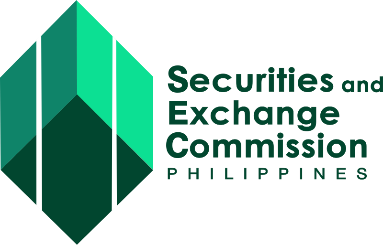 SECURITIES AND EXCHANGE COMMISSIONThe SEC Headquarters, 7907 Makati Avenue, Salcedo Village, Bel-Air, Makati City, 1209APPLICATION OF MULTI NATIONAL COMPANY FOR REGISTRATION AND LICENSE TO ESTABLISH A REGIONAL OPERATING HEADQUARTERS IN THE PHILIPPINESThehereby applies with the Securities and Exchange Commission under Executive Order No. 226 otherwise known as the Omnibus Investments Code of 1987, as amended by R.A. 8756 and its implementing rules and regulations, for registration and license to establish a regional operating headquarters in the Philippines, and submits the following statements, undertaking and accompanying documents:That the applicant is a foreign company organized and existing under  the  laws  of 	 engaged in ___________	 and in international trade with affiliates, subsidiaries, or branch offices in the Asia-Pacific Region and other foreign markets.That	the	services	which	it	intends	to	engage	in	is/areThe	location	of	its	office	in	the	Philippines	is	atThat  it  has	affiliates,  subsidiaries  or branch offices in  the following places:		 	       NAME			      		      ADDRESSThat the applicant shall not directly or indirectly engage in the sale and distribution of goods and services of its mother company, branches, affiliates, subsidiaries, or any other company.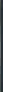 The applicant shall notify the Board of Investments and the Securities and Exchange Commission, the Bangko Sentral rig Pilipinas, as the case maybe, of any decision to close down or suspend operation of its headquarters at least fifteen (15) days before the same is effected.That the applicant shall initially remit into the country within thirty (30) days from receipt of Certificate of Registration from the Securities and Exchange Commission, an amount of at least TWO HUNDRED THOUSAND U.S. DOLLARS (US$200,000) or its equivalent in other foreign currencies and converted the same to the Philippine peso. The corresponding Certificate of Inward Remittance from local bank showing that it has remitted the said amount shall be submitted to the Securities and Exchange Commission and the Board of Investments.	 with residence or office address at 		.	 is its local agent in the Philippines empowered to accept service of summons and process in all legal proceedings against the company and of all notices affecting the same.That the applicant undertakes to change the name of the corporation as herein provided, or as amended thereafter, immediately upon receipt of notice or directive from the Securities and Exchange Commission that another corporation, partnership or person has acquired a prior right to the use of the name or that the name has been declared as misleading, deceptive, confusingly similar to a registered name, or contrary to public morals, good customs or public policy.Attached hereto are:Name Verification SlipIndorsement of the Board of Investments	A certification from the Philippine Consulate/Embassy, or the Philippine Commercial Office or from the equivalent office of the Philippine Department Trade and Industry in the applicant's home country that said foreign firm is an entity engaged in international trade with affiliates, subsidiaries or branch offices in the Asia Pacific Region and other foreign markets. In case the certification is issued by the equivalent officeof the Philippine Department Trade and Industry, the same shall be authenticated by the Philippine Consulate/ Embassy.	A duly authenticated certification from the principal officer of the foreign entity to the effect that the said foreign entity has been authorized by its board of directors or governing body to establish its regional or area headquarters in the Philippines.WITNESS	THE	SIGNATURE	of	 hereunto duly authorized to signfor	and	in	behalf	of	the	applicant	at	 on the 	 day of	, 20	.by:(Name of Company)(Signature over printed name of Authorized Representative)SUBSCRIBED AND SWORN TO before me,  this 	 day of	_________	 affiant exhibiting to me his/her Identification document/Government issued ID No. 		 issued at 	 on ______________________________. sNOTARY PUBLICDoc. No.   ,- Page No. 	; Book No. 		; Series of 20_______.